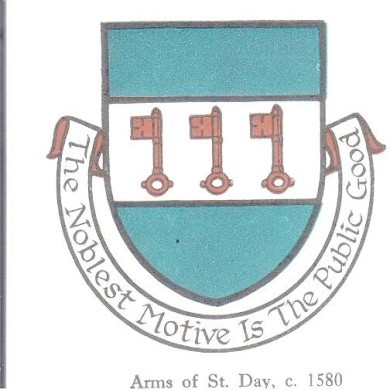 St Day Parish CouncilAgenda for the Annual Parish Meeting of St Day to be held on Monday 08th April, 2019, at 6.30pm in the Enterprise Centre, Vogue, St Day.Apologies and Chairman’s remarks.Confirmation of the Minutes of the Annual Parish Meeting held on Monday 9th April, 2018.Report by the Chairman on the activities of the Parish Council during the year 2018/19.Report by Cornwall Councillor on activities during the year 2018/19.Report by the Clerk on the details of the audit for the financial year 2017/18.Statement of Accounts for the financial year 2018/19.7.    Public discussion.Sarah MooreClerk.